В соответствии с Федеральными законами от 06.10.2003 №131-ФЗ «Об общих принципах организации местного самоуправления в Российской Федерации», от 27.07.2010 № 190-ФЗ «О теплоснабжении», от 07.12.2011 № 416-ФЗ «О водоснабжении и водоотведении»:1.	Утвердить схему теплоснабжения МО Благословенский сельсовет Оренбургского района Оренбургской области, согласно Приложению №1.2. Утвердить схему водоснабжения МО Благословенский сельсовет Оренбургского района Оренбургской области, согласно Приложению №2.3. Утвердить «План действий по ликвидации последствий аварийных ситуаций в системах теплоснабжения, водоснабжения и водоотведения на территории муниципального  образования Благословенский сельсовет Оренбургского района Оренбургской области», согласно приложению №3  к постановлению.4. Контроль за выполнением настоящего постановления оставляю за собой. 5. Постановление вступает в силу со дня его подписания. Врио главы муниципального  образования                                                                                   Д.Е. БородинРазослано: МУП «Благо-Сервис», администрации МО Оренбургский район, прокуратуре, в делоПриложение №1к постановлению администрации МО Благословенский сельсовет 08.02.2023 №9-пСхема теплоснабжения МО Благословенский сельсоветОренбургского района Оренбургской областиСхема разработана в соответствии с Федеральными законами от 06.10.2003 года № 131-ФЗ «Об общих принципах организации местного самоуправления в Российской Федерации», от 27.07.2010 года № 190-ФЗ «О теплоснабжении», руководствуясь постановлением Правительства Российской Федерации от 22.02.2012 года № 154 «О требованиях к схемам теплоснабжения, порядку их разработки и утверждения».Схема теплоснабжения МО Благословенский сельсовет позволяет определить масштабы необходимых капитальных вложений в модернизацию и реконструкцию всей системы теплоснабжения. Схема теплоснабжения села Благословенка разработана с целью обеспечения надежного и качественного теплоснабжения потребителей при минимальном воздействии на окружающую среду с учетом прогноза развития до 2030 года. Схема теплоснабжения определяет стратегию и единую политику перспективного развития систем теплоснабжения МО Благословенский сельсовет.Характеристика МО Благословенский сельсоветАдминистративно-территориальное муниципальное образование Благословенский сельсовет входит в состав Оренбургского района Оренбургской области.Муниципальное образование Благословенский сельсовет Оренбургского района Оренбургской области - является сельским поселением, образованным в соответствии с Законом Оренбургской области, объединяющим общей территорией один населенный пункт - село Благословенка. Площадь МО Благословенский сельсовет составляет 8311,98 га, численность населения - 1607 человек.На территории МО Благословенский сельсовет теплоснабжение осуществляется индивидуальными источниками тепловой энергии, а объекты социальной инфраструктуры (школа, детский сад, дом культуры) газовыми мини котельными. Технические характеристики котельныхСистема централизованного теплоснабжения населенного пункта села Благословенка состоит из 5 газовых котлов наружного размещения и теплотрассы, общей протяженностью 158 м.Износ теплотрассы составляет 94%.Тепловые сетиОтапливаемые объекты:Индивидуальное отопление жилых домов частного сектора производится бытовыми газовыми одно- и двухконтурными котлами.Для повышения эффективности работы системы теплоснабжения населенного пункта необходима замена 80 м. теплотрассы, из имеющихся 158 м.Схема теплоснабжения МО Благословенский сельсовет Оренбургского района Оренбургской области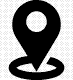 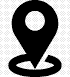 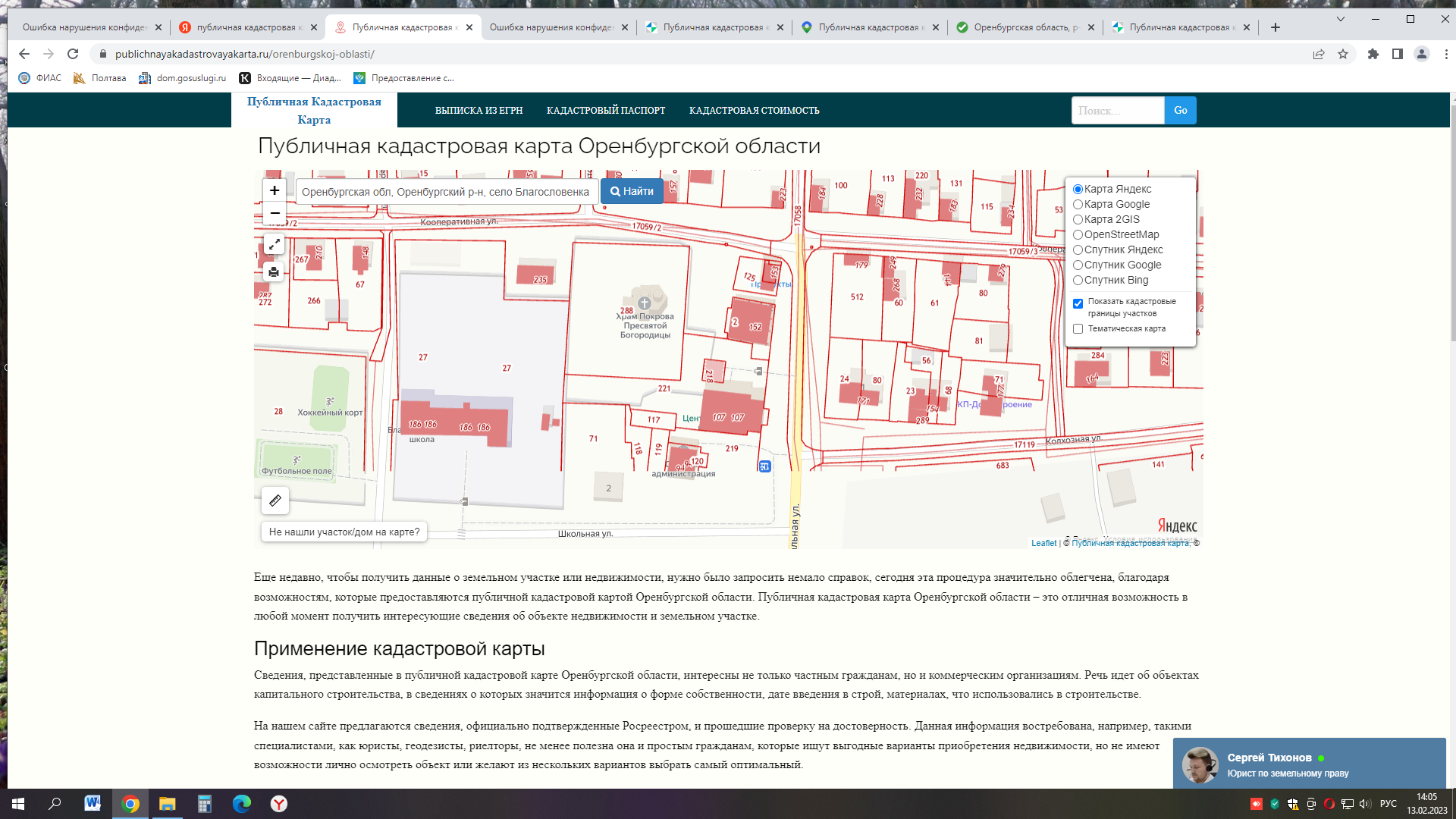 	 - мини котельные		- объект отопления	- сеть теплотрассы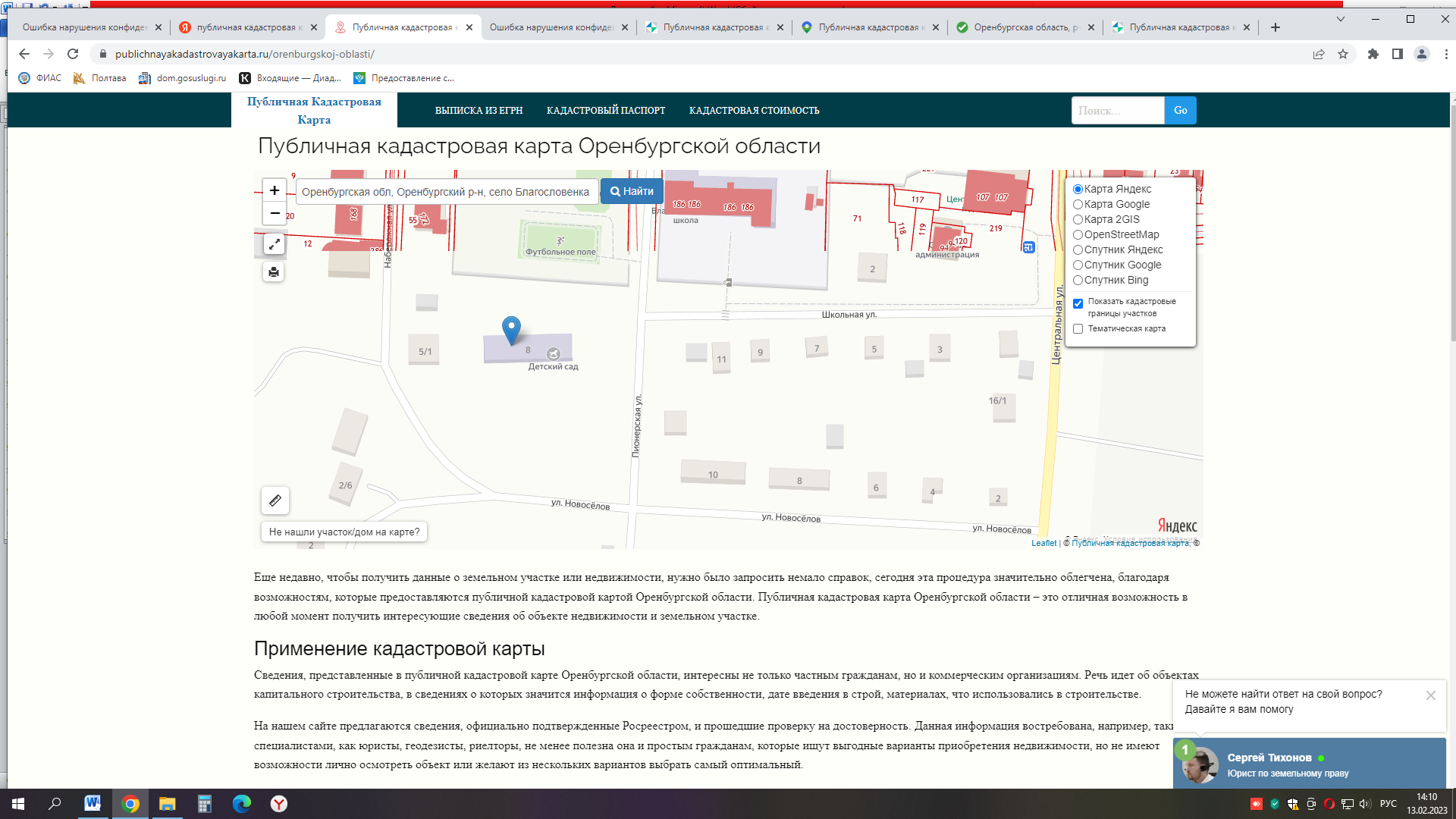 		 - мини котельные	- сеть теплотрассы                                                                - объект отопленияПриложение №2к постановлению администрации МО Благословенский сельсовет от 08.02.2023 г. № 9-пСхема водоснабжения МО Благословенский сельсовет
Оренбургского района Оренбургской областиСхема водоснабжения МО Благословенский сельсовет Оренбургского района Оренбургской области на период до 2028 года разработана на основании федерального закона от 07.12.2011 №416-ФЗ «О водоснабжении и водоотведении».Схема включает в себя первоочередные мероприятия по созданию систем водоснабжения, направленные на повышение надёжности функционирования этой системы, а также безопасные и комфортные условия для проживания людей.Схема водоснабжения содержит:основные направления, принципы, задачи и целевые показатели развития централизованных систем водоснабжения ;прогнозные балансы потребления горячей, питьевой, технической воды, количества и состава сточных вод сроком не менее чем на 10 лет с учетом различных сценариев развития поселений, городских округов;карты (схемы) планируемого размещения объектов централизованных систем водоснабжения ;границы планируемых зон размещения объектов централизованных систем водоснабжения ;перечень основных мероприятий по реализации схем водоснабжения в разбивке по годам, включая технические обоснования этих мероприятий и оценку стоимости их реализации.Мероприятия охватывают следующие объекты системы коммунальной инфраструктуры:1) Водоснабжение:магистральные сети водоснабжения;водозаборы;водоочистные сооружения.Паспорт схемыНаименованиеСхема водоснабжения муниципального образования Благословенский сельсовет Оренбургского района Оренбургской области.Инициатор проекта (муниципальный заказчик).Глава муниципального образования Благословенский сельсовет Оренбургского района Оренбургской области.Местонахождение объектаРоссия, Оренбургская область, Оренбургский район, село Благословенка.Цели схемыЦелями схемы являются: развитие систем централизованного водоснабжения для существующего и нового строительства жилищного фонда в период до 2028г.увеличение объёмов производства коммунальной продукции, в частности, оказания услуг по водоснабжению при повышении качества оказания услуг, а также сохранение действующей ценовой политики;улучшение работы систем водоснабжения; повышение качества питьевой воды. Способ достижения поставленных целейДля достижения поставленных целей следует реализовать следующие мероприятия:реконструкция существующих водозаборных узлов и существующих водопроводов;строительство новых водозаборных узлов с установкой ВОС;строительство сетей магистральных водопроводов, обеспечивающих возможность постоянного водоснабжения села Благословенка в целом.снижение вредного воздействия на окружающую среду.Сроки и этапы реализации схемыЭтап 2023-2028г.прокладка магистральных водопроводов для обеспечения водой территории с существующей и новой застройкой;консервирование скважин;поэтапная перекладка существующих водопроводных сетей;строительство новых водозаборных узлов, для обеспечения водой территории существующей и новой застройки ;реконструкция существующих водозаборных узлов;строительство магистральных водопроводов для обеспечения водой территории существующей и новой застройки.Ожидаемые результаты от реализации мероприятий схемыПовышение качества предоставления коммунальных услуг.Реконструкция и замена устаревшего оборудования и сетей.Увеличение мощности систем водоснабжения.Улучшение экологической ситуации на территории МО Благословенский сельсовет.5. Создание коммунальной инфраструктуры для комфортного проживания населения, а также дальнейшего развития МО.Существующее положение в сфере водоснабжения муниципального образованияОписание структуры системы водоснабжения муниципального образования Благословенский сельсовет Оренбургского района Оренбургской области - является сельским поселением, образованным в соответствии с Законом Оренбургской области, объединяющим общей территорией один населенный пункт — село Благословенка. Площадь МО Благословенский сельсовет составляет 8311,98 га, численность населения - 1607 человек.Описание и функционирование систем водоснабжения.Водоснабжение села Благословенка осуществляется с водозабора, состоящего из трех скважин, расположенных в пойме реки Урал. Глубина скважин 24,0 м, диаметр обсадной трубы -189мм., 1 скважина пробурена в 1985 г. Производительность скважин составляет 45200,00 куб./год. Общая протяженность водопровода составляет 9515 м. Износ водопровода - 100%. Оснащенность приборами учета воды - 85%.Основные технические характеристики источников водоснабжения и других объектов системы.Скважины обеспечены зоной санитарной охраны первого пояса, размер которой составляет 30 м.Существующие водопроводные сети проложены из чугунных, стальных, асбестоцементных, ПНД трубопроводов диаметром от до 159 мм общей протяжённостью 9515 м.Данные лабораторных анализов качества воды: исследования воды проводятся в соответствии с СанПиНом. Заключение: ВМО Благословенский сельсовет поставляется питьевая, хозяйственно-бытовая вода, качество воды имеет незначительные отклонения от норм СанПин 1.2.3685-21 по минерализации и хлоридам Описание существующих технических и технологических проблем в водоснабжении муниципального образования:Водопроводная сеть на территории МО Благословенский сельсовет проложена до 1980 года, находится в неудовлетворительном состоянии и требует поэтапной перекладки. Водозаборные узлы требуют реконструкции и капитального ремонта. Требуется прокладка новых водопроводных сетей в планируемой застройке территории МО Благословенский сельского поселения.При проектировании системы водоснабжения определяется требуемый расход воды для потребителей. Расход воды на хозяйственно-питьевые нужды населения зависит от степени санитарно-технического благоустройства населённых пунктов и районов жилой застройки. Предложения по строительству, реконструкции и модернизации объектов систем водоснабжения и теплоснабжения:В перспективе развития МО Благословенский сельсовет - 100%-ное обеспечение централизованным водоснабжением существующих и планируемых объектов капитального строительства.Водопроводные сети необходимо предусмотреть для 100%-го охвата всей территории МО Благословенка сельсовета. Прокладку новых сетей рекомендуется осуществлять с одновременной заменой старых сетей.Увеличение водопотребления планируется для комфортного и безопасного проживания населения.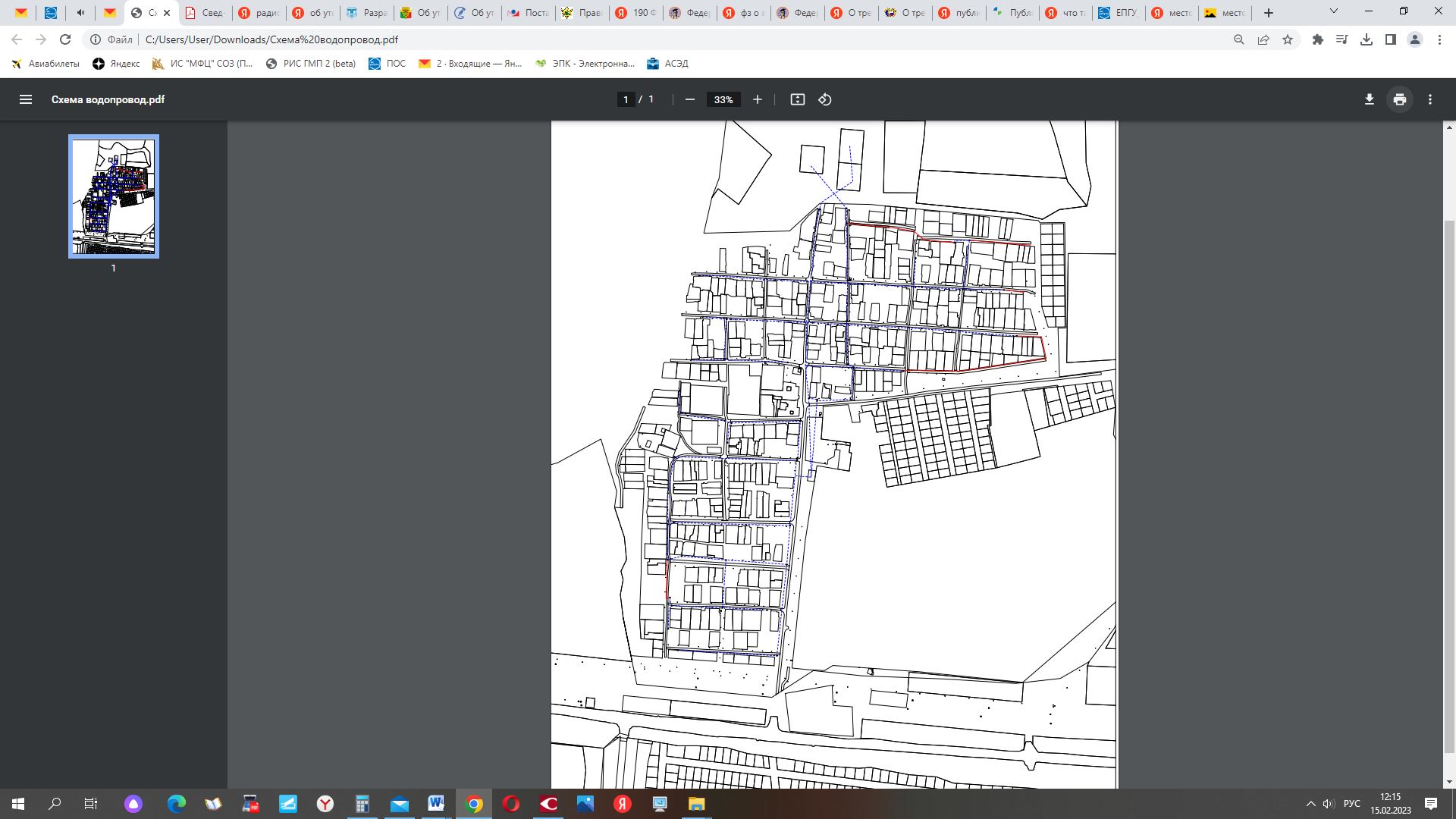 		водопровод	Приложение №3к постановлению администрации МО Благословенский сельсовет от 08.02.2023 г. № 9-пПлан действий по ликвидации последствий аварийных ситуаций в системах теплоснабжения, водоснабжения на территории муниципального  образования Благословенский  сельсовет Оренбургского района Оренбургской области
1. Общие положения1.1. План действий по ликвидации последствий аварийных ситуаций в системах теплоснабжения, водоснабжения на территории муниципального  образования Благословенский сельсовет (далее - План) разработан в целях:- определения возможных сценариев возникновения и развития аварий, конкретизации технических средств и действий производственного персонала и спецподразделений по локализации аварий;- координации деятельности администрации муниципального  образования Благословенский сельсовет и ресурсоснабжающих организации при решении вопросов, связанных с ликвидацией аварийных ситуаций на системах жизнеобеспечения на территории муниципального  образования Благословенский сельсовет;- создания благоприятных условий для успешного выполнения мероприятий по ликвидации аварийной ситуации; - бесперебойного удовлетворения потребностей населения при ликвидации аварийной ситуации.1.2. Настоящий План обязателен для выполнения исполнителями организаций жидищно-коммунального хозяйства, ресурсоснабжающими организациями, выполняющими наладку и ремонт объектов жилищно-коммунального хозяйства на территории муниципального  образования Благословенский сельсовет.  1.3. Основной задачей администрации муниципального  образования Благословенский сельсовет, жилищно-коммунального хозяйства является обеспечение устойчивого тепло-, водо- потребителей, поддержание необходимых параметров энергоносителей и обеспечение нормативного температурного режима в зданиях, строениях, сооружениях с учетом их назначения и платежной дисциплины энергопотребления.1.4. Ответственность за предоставление коммунальных услуг, взаимодействие диспетчеров, дежурных (при наличии) организаций жилищно-коммунального хозяйства, ресурсоснабжающих организаций определяется в соответствии с действующим законодательством.1.5. Взаимоотношения теплоснабжающих организаций с исполнителями коммунальных услуг и потребителями определяются заключенными между ними договорами и действующим законодательством.
2. Риски возникновения аварий, масштабы и последствия
3. Причины возникновения аварий и сбоевНаиболее  вероятными причинами  возникновения аварий  и сбоев                в работе могут быть:- перебои в подаче электроэнергии;- износ оборудования;- неблагоприятные погодно-климатические явления;- человеческий фактор.
4. Этапы организации работ по локализации и ликвидациипоследствий аварийных ситуаций на объектах водо - газо - теплоснабжения4.1. Первый этап - принятие экстренных мер по локализации и ликвидации последствий аварий и передача информации (оповещение) согласно инструкциям (алгоритмам действий по видам аварий) дежурного диспетчера единой дежурно-диспетчерской службы (далее ЕДДС), взаимодействующих структур и органов повседневного управления силами и средствами, привлекаемых к ликвидации аварийных ситуаций:1) дежурная смена и/или аварийно-технические группы, звенья организаций электро -  газо - теплоснабжения: немедленно приступают к локализации и ликвидации аварийной ситуации (проводится разведка, определяются работы) и оказанию помощи пострадавшим;2) при получении информации об аварийной ситуации ответственный сотрудник выполняет указание дежурного (диспетчера) на выезд в район аварии;3) руководители аварийно-технических групп, звеньев, прибывшие в зону аварийной ситуации первыми, принимают полномочия руководителей работ по ликвидации аварии и исполняют их до прибытия руководителей работ, определенных планами действий по предупреждению и ликвидации аварий, органами местного самоуправления, руководителями организаций, к полномочиям которых отнесена ликвидация аварийной ситуации;4) собирается первичная информация и передается в соответствии с инструкциями (алгоритмами действий по видам аварийных ситуаций) оперативной группе;5) проводится сбор руководящего состава администрации муниципального образования, руководителя  жилищно-коммунального хозяйства, ресурсоснабжающей организации и производится оценка сложившейся обстановки с момента аварии;6) определяются основные направления и задачи предстоящих действий по ликвидации аварий;7) организуется круглосуточное оперативное дежурство и связь с подчиненными, взаимодействующими органами управления и ЕДДС.4.2. Второй этап - принятие решения о вводе режима аварийной ситуации и оперативное планирование действий:1) проводится уточнение характера и масштабов аварийной ситуации, сложившейся обстановки и прогнозирование ее развития;2) разрабатывается план-график проведения работ и решение о вводе режима аварийной ситуации;3) определяется достаточность привлекаемых к ликвидации аварии сил и средств;4) по мере приведения в готовность привлекаются остальные имеющиеся силы и средства.4.3. Третий этап - организация проведения мероприятий по ликвидации аварий и первоочередного жизнеобеспечения населения:1) проводятся мероприятия по ликвидации последствий аварии и организации первоочередного жизнеобеспечения населения;2) руководитель оперативной группы готовит отчет о проведенных работах и представляет его главе администрации муниципального образования.4.4. После ликвидации аварийной ситуации готовятся:- решение об отмене режима аварийной ситуации;- при техногенной - акт установления причин аварийной ситуации;- документы на возмещение ущерба.4.5. О причинах аварии, масштабах и возможных последствиях, планируемых сроках ремонтно-восстановительных работ, привлекаемых силах и средствах руководитель работ информирует ЕДДС не позднее 20 минут с момента происшествия.4.6. В случае необходимости привлечения дополнительных сил и средств для устранения аварии руководитель работ докладывает главе администрации муниципального образования.4.7. При угрозе возникновения чрезвычайной ситуации в результате аварии (аварийном отключении коммунально-технических систем жизнеобеспечения на сутки и более, а также в условиях критически низких температур окружающего воздуха, в иных случаях, определенных в соответствии с законодательством о предотвращении и ликвидации последствий чрезвычайных ситуаций) работы координируют соответствующие органы управления единой государственной системы предупреждения и ликвидации чрезвычайных ситуаций.__________________АДМИНИСТРАЦИЯМУНИЦИПАЛЬНОГООБРАЗОВАНИЯБЛАГОСЛОВЕНСКИЙ СЕЛЬСОВЕТОРЕНБУРГСКОГО РАЙОНАОРЕНБУРГСКОЙ ОБЛАСТИПОСТАНОВЛЕНИЕ 08.02.2023 №9-пОб утверждении  схем  теплоснабжения и водоснабжения, муниципального  образования Благословенский сельсовет Оренбургского района Оренбургской областиМарка котельного оборудованияГод ввода в эксплуатациюКол-во котловВ работеМощностьКПД1.Газовый котел  наружного размещенияКСВ 100 «ХАПЕР-100»20211 шт1 шт.0,096 Гкал922. Газовый котел наружного размещения КСВ 50 «ХАПЕР-50»20211 шт.1шт.0,048 гкал891.Газовый котел  наружного размещенияКСВ 100 «ХАПЕР-100»20211 шт1 шт.0,096 Гкал92Способ прокладкиДиаметр трубы, ммПротяженностьИсполнение, годНаружный571582023№Наименование отапливаемого объектаСтроительный объем здания, куб.м.Расчетная потребность в тепловой энергииРасчетная потребность в тепловой энергии№Наименование отапливаемого объектаСтроительный объем здания, куб.м.Гкал/часГкал/год1МБОУ«БлагословенскаяСОШ» (детский сад)17740,44207,672МБОУ«БлагословенскаяСОШ» (школа)62710,44733,023МБУК ЦК и БО«Благословенский»37320,38376,67ИТОГО117771,261317,03№ п/ пНаименование объекта и его местоположениеСостав водозаборного узлаГод ввода в эксплуатациюПроизводительность, куб.м. /чГлубина мНаличие зсо1 пояса, м12345671Водозаборс.БлагословенкаСкважина№ 51-б/н-99-48919851024301Водозаборс.БлагословенкаСкважина№ 51-б/н-99-49019851624301Водозаборс.БлагословенкаСкважина№ 51-6/Н-99-4911985242430Вид аварииПричина возникновения аварииМасштаб аварии и последствияУровень реагированияПримечаниеОтключение водоснабжения жилых домов, социально значимых объектов при аварии на магистральном трубопроводе  (с отключением)Предельный  износ трубПрекращение подачи холодной водымуниципальныйАварийная остановка насосной станции водоснабженияПредельный износ оборудования, перебои в подаче электроэнергииПрекращение подачи холодной водымуниципальныйПорыв тепловых сетейПредельный износ сетей, гидродинамические ударыПрекращение подачи горячей воды в систему отопления потребителей, понижение температуры в зданиях, размораживание тепловых сетей и отопительных батарейобъектовыйАварийное отключение электроснабжения объектов коммунального хозяйства (котельная,система водоснабжения и водоотведения) Перебои в подаче электроэнергииПрекращение подачи горячей воды в систему отопления потребителей, понижение температуры в зданиях, размораживание тепловых сетей и отопительных батарейПрекращение подачи холодной воды и перекачки сточных водобъектовыймуниципальный